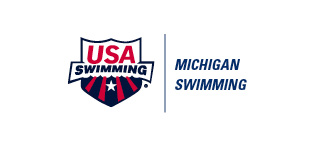 THE FOLLOWING MINUTES ARE PROVIDED FOR INFORMATIONAL PURPOSES ONLY AND ARE SUBJECT TO REVISION AND APPROVAL AT THE NEXT REGULARLY SCHEDULED MEETING OF THE  SWIMMING BOARD OF DIRECTORS.  HOUSE OF DELEGATES MEETING MINUTESMichigan Swimming Inc.Sunday, September 22, 2013VOTING BOARD MEMBERS IN ATTENDANCE:  Geneen Bradley (TSSD – Diversity), Vince Gallant (BBA – Jr. Coach Rep), Dawn Gurley (KAW – Officials Chair), Joe McBratnie (KAW – Program Development); Dan Meconis (UN – Finance Vice-Chair), Dakota Noble (ROCK – At-Large Athlete), Mary Perczak (SLA – Treasurer), Steve Potter (EGRA – Admin Vice-Chair), Damon Robertson (S – Program Operations), Jeff Wilkins (UN - General Chair), and Erica Zuercher (USSC – Sr. Coach Rep).VOTING BOARD MEMBERS ABSENT:  Nick Arakelian (KAW – Jr. Athlete Rep.), Adam Hopkins (UN – Safe Sport), and Kate Rogers (PCC – Sr. Athlete Rep).VOTING CLUB DELEGATES – NON-ATHLETES:  Tom Arusoo, LL; Rob Bouchey, DRD; Alex Brinks, GRNS; Joe Bublitz, LCSC; Caroline Clement, JAWS; Brandon Converse, EGRA; Mike Cutler, ROCK; Laurie Davenport, L; Sarah Elgin, CW; Troy Emmons, MLA; Susan Fletcher-Gutowski, BAC; Catherine Freiman, DCAC; J.T. Guerin, BBA; Chris Hamstra, WMS; Janette Heaton, HVP; Tim Hickey, USSC; Fang Liu, BBD; Sonja McCoy, TSSD; Ahern Naylis, OLY; Alexandra Platusich-Morgan, PCC; Patrick Saucedo, S; Dave Smith, GLT; Joshua Wood, LATS; and Julie Youngquist, LAC. VOTING DELEGATES - ATHLETES:  Kennedy Cutler, ROCK; Emily Frederick, GLT; and Corbin Shuler (S).OTHERS IN ATTENDANCE:  Tom Avischious, USA-S; Jan Cartmill, MS Office; Kathy Dunnuck, BAC; Randy Julian, USA-S; John Loria, MS Office; John Mihalik, DRD; and Jean Taylor, BAC.CALL TO ORDER:  Jeff Wilkins, General Chair, called the meeting to order at 1:17 PM.   This was a few minutes later than planned to allow those who were caught in unexpected construction traffic to arrive.  Meeting procedures were explained and our special guests (Tom Avischious and Randy Julian) from USA-S were introduced.SPECIAL GUESTS:  Randy Julian addressed the group and stressed the importance of working together to achieve the best environment for our athletes.  Tom Avischious reviewed several sets of reports and stats from SWIMS which reflected our growing number of athletes, while the number of non-dual meets and officials has remained pretty much the same as in previous years.  He also showed data to point out that the Central Zone ranks last in the number of athletes progressing to the National level.  USA-S will be funding some coach clinics in this Zone to assist in the education of coaches.  Some new reports are available in the CLUB PORTALS and he recommends that each Head Coach have the password for their club’s portal so that they may review these.  The Michigan Swimming Office will be e-mailing the passwords to each Head Coach within the next few weeks.  Those who need it now can just request it from Jan.APPROVAL OF MINUTES:  Minutes of May 2013 House of Delegates Meeting were considered.  Josh Wood asks that the ‘S’ be removed from his last name.  Motion to approve by D. Robertson, Seconded by S. Potter and approved.  OLD BUSINESS FROM MAY HoD MEETING:  The six (6) proposals authored by Adam Hopkins were tabled.  There were several questions which could not be answered by people at the meeting.  A synopsis of these proposals is as follows:  see May 2013  HoD minutes for complete proposals.GENERAL CHAIR’S REPORT (Jeff Wilkins):  Michigan Swimming is one of the fastest growing LSC’s in the United States.  We have seen our numbers continue to increase and that is due in no small part to everyone here today and those out on the frontlines being ambassadors of the sport we all love and support.  We continue to strive for ways to make our presence in the sporting community larger and more robust.  This is my first report to you as the General Chair and as such I have a unique opportunity since we have two House of Delegates meetings this year to explain what I envision for our LSC and hopefully with your help we can get there together.  We have had our ups and downs so far but through it all we have all had in mind what is best for the athletes.  We must all face the idea of change.  We must learn to embrace change and not fear it.  Change is necessary and good for any organization thrive and must happen.  I do not propose change for the sake of change but for growth.  There are no bad ideas please bring them forward and we will make sure they get to the appropriate committees.  I have always maintained I don’t have all the answers and would be pretty poor General Chair if I thought I did.  This body and membership working together for the common good can do some very impressive things if we just get out of our own way and let it happen.We are headed into our Short Course season kick-off and there is legislation before you regarding our championship meets developed through surveys of our membership, the input of athletes, coaches, and parents.  The Program Development committee has one of the hardest jobs in the LSC.  They have to take everyone’s opinions of what we ought to be doing and distill that down and come up with what we should be doing and then get everyone onboard. I am asking for your trust that this process is a living process and we will continue to examine your feedback and make changes as needed.  We will keep you informed of things as they come on line and are always willing to listen to well-reasoned feedback made in a manner that is both constructive and civil.  We cannot continue to be business as usual and expect to succeed on a national level.  We have only a few chances to get things right and we cannot afford to continue squandering away opportunities.  As General Chair and a Board member for the prior 4 years I have seen us attempt new things with our meet schedules only to see them ultimately fail and part of the problem is communication.  I promise you all that you will be informed and be able to supply feedback.  I serve at the pleasure of the House of Delegates and more importantly as a representative and advocate for the athletes.  Swimming as a whole, is growing by leaps and bounds around the world and I want our LSC to be at the forefront of that growth.  We cannot be bound by the notion “well, that’s how we’ve always done it”, we must think outside the box and be willing to look at new ways to meet the needs of our athletes.  We have athlete representatives on the Board and we must listen and make them an active part of the discussion.  I challenge you all to help us in this goal.  At the recent USA Swimming Convention, there were a number of legislative changes that took place I will touch on few key items. Increase in dues by $2.00 per year for 10 years starting in 2015.  With this legislation I am directing our Finance Division to look at our dues increases that were voted in to make sure this is still needed.  The last thing we want is to drive people away due to cost.  Establishment of a Zone Board of Review and LSC Administrative Board of Review.  This change effectively does away with the LSC Board of Review and establishes a Zone Board of Review comprised of representatives from each LSC to service a panel members for the Zone.  It will take effect January 1, 2015.  Until then we will attempt to resolve all pending matters before our LSC BOR.Officials at meets will be discussed and implemented by the Officials Chair and her committee.A change in Safe Sport regarding romantic relationships between adults during the swimming relationship has had some additional changes.  Safe Sport will be getting this out.I will be reaching out to the General Chairs of contiguous LSC’s to work out an elite schedule of events hosted in turn by each the LSC’s so we can continue to serve all levels of swimming.  USA Swimming will assist us with this by hosting a meeting, at their expense so members from the LSC can meet to work this out.  This will allow us to host travel meets and deepen the level of competition by having teams from Michigan, Illinois, Ohio, Lake Eerie, Indiana, and Wisconsin at meets with A level time standards and those meets still be successful.I hope to have the opportunity work with each and every one of you in the future.  I am always willing to talk about any item and will always make time for you or your ideas.  Thank you for the trust you have given to me by electing me as the General Chair.  I hope I can live up to your faith and trust. SECRETARY’S REPORT:  No report.  Office is currently vacant.TREASURER’S REPORT (Mary Perczak) and FINANCE VICE-CHAIR (Dan Meconis):  The Finance Chair and the Treasurer are working with our current accountant to gain access to QuickBooks, the software used to maintain the financial records of the LSC.Once we have access to the records we will develop monthly and year to date financial statements that can be presented to the Board.   The financial statements will be formatted, with sufficient detail, to provide the Board with an understanding of the financial position of the LSC. Additionally, we will review the existing reimbursement policies for National meets and make recommendations for changes as deemed appropriate.MICHIGAN SWIMMING OFFICE (Jan Cartmill and John Loria):Records:  During the 2013 swimming year (Sept 1, 2012 through August 31, 2013) Michigan athletes set records in 14 LCM individual events (IE’s), 5 LCM relays and in 31 SCY IEs, 15 SCY relays.  Certificates for these will be mailed to coaches along with the National Top-10 certificates for presentation to the athletes.  Deck Pass RECORD patches will be awarded to new record holders with Deck Pass accounts.2014 Registrations:  All 2014 registration materials are posted on the registration page of the MS website.  There are several changes.  The APT expiration date has been changed to 12/31 and going forward will match the expiration date for the current membership.  Consult your Deck Pass for current expiration dates.   If your APT expiration date is 12/31/2013, please update that now so that it will be extended to 12/31/2014 by the time you register for 2014.First Aid has been combined with Safety Training for Swim Coaches (STSC).  The online STSC test has been removed from the USA-S website.  Coaches who do not have a Lifeguarding certificate must schedule the STSC class with an instructor who will provide a link to the online course.  Coaches with lifeguarding may log onto the Red Cross site (www.redcross.org/takeaclass) and complete the course for those who already have the Lifeguarding card.  There is now a fee for this online course.Zone Meet OW:  14 participants; 14 & U ZONE MEET POOL:  151 participants.  Making plans for next year's 14 & U CZ Meet at the Spire Institute Aug 1-3.   Availability of hotels is a problem.ADMIN VICE-CHAIR (Steve Potter):  Coming into the busy time of year. Will be pulling together the May and Sept HOD and the Convention legislation into a redline of our new Bylaws and Rules & Procedures. Jan and I spend the better part of October and November going over the redline to make sure we caught everything. Bylaws have to go to National for approval. The goal is to have the new documents completed by our January 1 deadline and posted to the web site. Regardless of the posting date, legislation that has passed at HOD and Convention are the rules we work by regardless of what is on the web site.PROGRAM OPERATIONS VICE-CHAIR (Damon Robertson): No written report.PROGRAM DEVELOPMENT VICE-CHAIR (Joe McBratnie):ATHLETES (Kate Rogers, Nick Arakelian, Dakota Noble):  No report.COACHES (Erica Zuercher, Vince Gallant):  Erica reported that the JN cuts are faster—they were posted to the USA-S website today.  Changes in technical rules go into effect on 9/27/13.  Vince recognized coaches Brad Brockway and Adam Cooper for coaching athletes to national level competitions.  He noted that Ahern Naylis and Jeff Cooper were Meet Directors for the NCSA Summer Championships in Indianapolis, IN.DISABILITY SWIMMING (John Loria):  The name of the GTAC Disability Meet is being changed to Cincinnati Disability Meet.  There were many new swimmers this year.  Thunder in the Valley Games (wheelchair athletes) were held at SVSU and swimming for the World Dwarf Games was held at Mason HS.  MS has formed a Disability Committee:  Alicia Crook (athlete), Chuck Krochmal (official), Shawn Kornoelje (coach).OFFICIAL’S CHAIR (Dawn Gurley): AO training was held yesterday.  Available evaluators at this time are John Loria, Mary Perczak, Dawn Gurley, Margaret Green, Jeff Wilkins, Chuck Krochmal and Dan Meconis.  Discussion ensued regarding minimum requirements for AOs and why Michigan requirements exceed USA-S recommended requirements.SAFE SPORT (Adam Hopkins):  No report.DIVERSITY CHAIR (Geneen Bradley):  2015 Multi-Cultural Meet has been awarded to Rochester, MN.  Multi-Cultural Camp awarded to Wisconsin.  Committee has several projects: Working on presentation for Convention 2014 to bid on Diversity Meet; planning a camp in West Michigan for April 2014--wants to bring in community swimmers and high performance swimmers; will ask 14 – 15 YO to teach community kids regarding water safety.  Athletes are needed on the Diversity Committee.  The committee is working on a Diversity Logo.OPEN WATER (Steve Potter):	  Great event at Pleasant Prairie. Almost 300 athletes from 9 LSCs. Michigan had 14 athletes that participated. Video and photo coverage of the event is on YouTube at http://www.youtube.com/watch?v=UlJkoIJvJIw. Encourage coaches and parents to show the video to their athletes who are inclined to events 400 meters and up. It is an Olympic event and is a great experience. Plus, mark your calendars for the 3rd week of June, 2014 for our next Zone OW Championship at Pleasant Prairie, WI.NTV CHAIR (Damon Robertson):  High School state meets will be Observed.BOARD OF REVIEW:  Brad Brockway has resigned from this committee.  We will be electing 5 individuals today to fill vacancies on this Board.ZONE COORDINATOR/COACH (Damon Robertson):  MS will be attending the Age Group Zone Meet at the Spire Institute, Aug 1 – Aug 3, 2014.  Information regarding a Zone Camp will be available at a future meeting.TECHNICAL PLANNING (Joe McBratnie):  Working on time standards.NEW BUSINESS:  The following proposed changes to the MS Rules and Procedures which were previously submitted and reviewed at the August 2013 BoD Meeting were considered.  (All required simple majority approval for passage). Note existing language to be deleted is struck through and new language is added in red and underlined: PROPOSAL 1, Page 56, Current rule prohibits use of logos on the website.F. Prohibited Postings to the WebsiteVendor advertising or links to vendors shall be specifically prohibited unless the use of such vendor advertising or link is mandated approved by the Michigan Swimming, Inc Board of Directors. This approval should be for special considerations only and the website should not be considered an advertising space for vendors or non vendors.  Non vendor links to other than Michigan Swimming, Inc. member clubs, USA Swimming or USA Swimming affiliated organizations may be permitted subject to the approval of the Administrative Division Chair and/or the Michigan Swimming Board of Directors. Allowable advertising shall include help wanted or job search advertising by MS member clubs or MS member coaches (name and contact information only).Advertising of any other type or form or the promotion of events or functions not related to those sanctioned by Michigan Swimming, Inc. or USA Swimming shall be expressly prohibited.Proposed Effective Date: Immediately.  Proposed by John Loria.  Motion by Motion to accept by D. Robertson; seconded by V. Gallant.  MOTION PASSED.PROPOSALS 2 THROUGH 9 WERE CONSIDERED AS A BLOCK:PROPOSAL 2, Page 14, Number of District Meets.D.  District ChampionshipsMS may  shall conduct two or three enough District Championship meets to match its membership where teams are assigned to a particular region within the state.Proposed Effective Date:  Immediately.  Proposed by Joe McBratnie.PROPOSAL 3, Page 15, Number of JO Meets.MS conducts two shall conduct enough “Junior Olympic” (JO) Championship meets to match its membership where teams are assigned to a particular region within the state.Proposed Effective Date:  Immediately.  Proposed by Joe McBratnie.PROPOSAL 4, Page 16-17, Availability of Time StandardsTime standards are available on the MS website at the beginning of the short course season (September) after the HoD Meeting (October).Proposed Effective Date:  Immediately.  Proposed by Joe McBratnie.PROPOSAL 5, Page 38, Assignment of clubs to District Meets & Quantity of District MeetsFor the District Championships all teams registered with MS will initially be assigned by the Program Operations Vice-Chair to two or three district meet ‘venues’.PROPOSAL 6, Page 40, JO Meet Quantity Multiple (more than one) Two Junior Olympic (JO) Championship Meets will be held on the same weekend at different venues within the state. Proposed Effective Date:  Immediately.  Proposed by Joe McBratnie.PROPOSAL 7, Page 41, JO Award CeremoniesJ.  The JO Championship Meets shall not may have awards ceremonies.  No awards will be mailed.Proposed Effective Date:  Immediately.  Proposed by Joe McBratnie.PROPOSAL 8, Page 66, Financial Statement for OutreachOutreach facilitating the involvement of swimmers from minority groups and/or disadvantaged backgrounds in all aspects of the MS program.MS has earmarked an annual budget of $10,000 for the purpose of assisting member clubs developing minority and/or disadvantaged programs for the purpose of expanding the reach of swimming for those athletes who are in need of financial assistance in order to participate.Funding is available on an annual basis and must be sponsored by a USA Swimming member club.Requests must include:Defined demographic or target group.Quantification of financial need.Details regarding how the funds will be used.Enumeration of both measures of and barriers to success.A balance sheet of the requested funds and their uses (See attached sample).Proposed Effective Date:  Immediately.  Proposed by Joe McBratnie.PROPOSAL 9, Page 110, Appendix 4, Leave titles, remove namesThe original of this Meet Summary Report, copies of the Hy-Tek Team Entry Fee Report, the Officials Pay Summary and your check made payable to Michigan Swimming, Inc. must be postmarked to the Treasurer (Mary Perczak, 22751 Saint James Dr, Northville, MI 48167) within 30 days following the meet to avoid fines from accruing.  A copy of the 3 completed forms must also be sent to the Program Operations Vice-Chair (Damon Robertson, CoachDTR1@gmail.com) and to the MS Office Sanctioning Chair (JLoria1@aol.com) within 30 days.  Clubs that fail to submit these items within 30 days will be fined $10 per day beginning on the 31st day.Proposed Effective Date:  Immediately.  Proposed by Joe McBratnie.Motion by Ahern Naylis that all of the above proposals written by Joe McBratnie be voted as a block was seconded by Erica Zuercher.  PROPOSALS 2 THROUGH 9 –ALL PROPOSALS PASSED.PROPOSAL 10, Pages 23, 98 and 106, remove penalty from scratch rule.Appendix 3 Page 98Check In: Check In will be available as of [insert time]. Check in is mandatory for all events and is required by the time set forth in this meet announcement. Failure to check in will cause the swimmer to be scratched from all events in that session. . Also note that pursuant to MS Rules that failing to swim an event after checking in for that event will disqualify a swimmer from his or her next event. Check in sheets will be posted [insert location of check in].Appendix 3 Page 98Marshaling: [Describe exact type of marshaling, i.e. marshaled, self-marshaled, etc.] [Suggested text for marshaled meet: Swimmers will be responsible for reporting to the marshaling area when their event is called].  Once a swimmer has reported to the marshaling area and is seeded, that swimmer must compete in that event or such swimmer will be scratched from his/her next scheduled event.]Appendix 3a Page 106Check In: Check In will be available as of [insert time]. Check in is mandatory for all events and is required by the time set forth in this meet announcement. Failure to check in will cause the swimmer to be scratched from all events in that session. Check in will close 15 minutes after the start of warm up for each session. Also note that pursuant to MS Rules that failing to swim an event after checking in for that event will disqualify a swimmer from his or her next event.  Check in sheets will be posted [insert location of check in].Appendix 3a Page 106Marshaling: [Describe exact type of marshaling, i.e. marshaled, selfmarshaled, etc.] [Suggested text for marshaled meet: Swimmers will be responsible for reporting to the marshaling area when their event is called. Once a swimmer has reported to the marshaling area and is seeded, that swimmer must compete in that event or such swimmer will be scratched from his/her next scheduled event.]Proposed Effective Date:  Immediately.  Proposed by Dan Meconis.Motion by Dan Meconis and seconded by Damon Robertson.  MOTION PASSED.PROPOSAL 11, Page 26, Increase spectator fee	S. Spectator Admission Fees to Swim Meets	Timed Final Meets: Not greater than $4 5.00 per day. Prelim/Final Meets: Not greater than $5.00 per day. Meets with both Formats: Not greater than $5.00 per day. (For example, a meet that has a prelim/final format beginning in the morning with a timed finals session in the afternoon may charge the prelim/final spectators a maximum $4 for the morning and afternoon and $1 for evening finals). Meet hosts may request deviations from the maximum admission fees from the MS Board of Directors upon good cause shown.Proposed Effective Date:  Immediately.  Motion by Damon Robertson and seconded by Dawn Gurley.  MOTION PASSED.PROPOSAL 12, Pages 10-12, Handling of proposed amendmentsPreamblePreamble & General Statement Regarding Priority of RulesAll MS Rules and Procedures contained herein are designed to supplement and not contradict, either directly or indirectly, USA Swimming Rules and Regulations which are published annually by USA Swimming, the National Governing Body for competitive swimming in the United States. Copies of the Official Rulebook are available from USA Swimming, One Olympic Plaza, Colorado Springs, Co., 80909-5770.  If any rule or procedure contained herein is found to be in conflict, either directly or indirectly, the MS Rule or Procedure contained herein is null and void.Amendments ProposedBy Whom Proposed An amendment to the MS Rules and Procedures may be proposed only by a current member of Michigan Swimming, Inc. Any other interested party may also propose an amendment; however, such amendment must be then sponsored by a current member of Michigan Swimming, Inc.Form RequiredEvery proposed amendment to the MS Rules and Procedures must clearly indicate what changes in the existing wording of these Rules and Procedures would result by the adoption of the proposed amendment—see the MS Proposed New Rule or Procedure Form.  Every proposed amendment to the MS Rules and Procedures shall be in such form as to show the entire section as it will read if adopted, with any changes single underlined if new and lined out (struck through) if deleted.  Each amendment shall be accompanied by a concise, but informative rationale for adoption and proposed effective date.  In addition, the name, address, and telephone number of the proposer must be included   (if the proposer is an entity, the name, address, and telephone number of an authorized spokesperson with authority to agree to changes in the proposed amendment).  See USA Swimming Ruiebook, Section 511.2.2.Last Date for ProposalProposed amendments can be made at any time during the year and should be submitted to the Office of Michigan Swimming sufficiently in advance of a scheduled Board of Directors meeting in order for the Board of Directors to have time to consider the proposed amendment. However, proposed amendments may also be made from the floor of the House of Delegates by a current member of Michigan Swimming, Inc., or any other interested party so long as it is sponsored by a current member.  Every proposed amendment shall be submitted to the MS Office no later than May 15th preceding an annual meeting of the Michigan Swimming House of Delegates.  MS will conform to USA Swimming Rules, Section 511.2.3 with the following exception:  “Amendments” will be submitted to the “Board of Directors.”Consideration and,  Recommendation, by Board of Directors and ReportIf a proposed amendment is received by the last regularly scheduled Board of Directors meeting prior to a scheduled House of Delegates meeting, the proposed amendment shall be considered for possible approval, rejection or a germane modification.  The Board of Directors may then make a recommendation to the House of Delegates concerning the proposal. The Board of Directors shall consider all proposed amendments and shall present them to the annual meeting of the House of Delegates with the Board’s recommendations.  See USA Swimming Rules, Section 511.2.4—“Board of Directors” will replace “Rules & Regulations Committee” and “Committee’s”.Procedures for RecommendationsAs part of its consideration, the Board of Directors is encouraged to consult with the proposer and any other interested parties and suggest changes (which may be substantive or drafting) to the amendment that would enable the Board to support adoption.  Recommendations under this Article may be for or against adoption, a statement of no recommendation, or a recommendation to commit the proposal to a MS Officer or another MS Committee or the proposer for further consideration.  Each recommendation for rejection shall include a concise but informative rationale for the recommendation.  MS will conform to USA Swimming Rules, Section 511.2.5 with the following changes:  “Board of Directors” replaces “Rules and Regulations Committee” and “MS Officer” or “MS Committee” replaces “USA Swimming Officer” or “USA Swimming Committee.”Publication of AmendmentsAll proposed amendments to all parts of these Rules and Procedures shall be published and made available on the MS website not less than 60 days prior to the annual meeting of the House of Delegates.  Members of the House of Delegates may request a printed copy of the amendments after they are posted on the website for a nominal fee to cover postage and supplies.Changes to Proposed Amendments at House of DelegatesA proposed amendment may be modified in any manner by the House of Delegates while under consideration but such modification must be germane (determined by the General Chair) to the subject matter of the proposed amendment (which does not require the two thirds (2/3) vote as provided in Section I).  If more than one amendment has been proposed on the same subject matter, and there are substantive differences between such amendments, the House of Delegates may adopt a compromise of substance as well as form, and if the adoption of an amendment as proposed or amended is inconsistent or in conflict with other parts of the Rules and Procedures, the House of Delegates may adopt conforming amendments appropriate to the case.  , as determined by the General Chair, to the subject matter of the proposed amendment.  MS will conform to USA Swimming Rules, Section 511.4 with the following changes:  “General Chair” will determine if change is germane and “nine-tenths (9/10)” vote will be replaced by “two-thirds (2/3)”.  Late Submission and Majority RequiredAfter the deadline has expired for the submission of legislation to the Board of Directors, new and/or additional amendments may be proposed, but they may only be adopted by an affirmative vote of two-thirds (2/3) of the members of the House of Delegates present and voting and the submission must conform with Section B.  For the purpose of this section, legislation originating with the Board of Directors will be considered as being submitted before the deadline as long as it is published in accordance with Section F.  MS will conform to USA Swimming Rules, Section 511.5 with the following changes:  Affirmative vote of two-thirds (2/3) of the “House of Delegates” and “Rules and Regulations Committee” will be replaced by “Board of Directors”.  Vote at House of DelegatesAll amendments for consideration at the House of Delegates shall be presented in block format.  (All amendments with Board of Directors recommendation for approval shall be listed as one block; amendments not recommended for approval in another, and proposals with no recommendation shall be discussed by the House of Delegates).  With regards to discussion of amendments, any voting member of the House of Delegates may request that an amendment be discussed during the presentation of amendments to the House of Delegates.  If there are no requests for discussion the amendments will be voted on within their respective blocks with no further discussion.  The passage of the proposed amendment at a House of Delegates meeting shall be determined by a simple majority vote if received by the MS Office on or before the May 15th deadline. no later than the last regularly scheduled meeting of the MS Board of Directors prior to any House of Delegates. Any proposals received after this date or made from the floor of the House of Delegates shall then be determined by a two-thirds vote.  Effective DatesAll amendments made approved at a House of Delegates meeting shall become effective at the beginning of the next competitive year (September 1) or sooner if specified at the time of adoption. shall become effective January 1 of the year following their adoption, unless otherwise specified at the time of adoption.Amendments by Board of Directors between House of Delegates MeetingsThe Board of Directors may amend these Rules and Procedures at any time during the year at any meeting of the Board of Directors provided that a two thirds majority of the Board of Directors agree that an immediate implementation of the new Rule or Procedure is in the best interest of the LSC.  Notice of the passage of any such Amendments must be immediately distributed to all registered Clubs and if five (5) or more of the registered Club House of Delegate voting members object in writing, as indicated by the Clubs current voting delegate, within ten (10) days to the immediate implementation of the new Rule or Procedure, then the new Rule or Procedure shall not go into effect. The Board of Directors may then consider calling a Special House of Delegates meeting to discuss the matter further or postpone the matter to the next Annual House of Delegates meeting.    Emergency ChangesThe Executive Committee or the Board of Directors may enact emergency changes to these Rules and Procedures during the competitive year, for example, if mandated by USA Swimming or in order to comply with laws or regulations promulgated by State or Federal authorities.  Such changes are effective immediately.Role of Administrative Vice-ChairThe MS Administrative Vice-Chair is responsible for including any new amendments into these Rules and Procedures which occur during the year in a timely manner and also having an up to date annual posting to the MS website by September 1st of each year.Proposed Effective Date:  Immediately.  Proposed by Jeff Wilkins.  Amendment by Joe McBratnie to reference USA Swimming rulebook.  Motion by A. Naylis to call the question.  Seconded by S. Potter.  MOTION PASSED.PROPOSAL 13, page 19, approval of awards for NT entriesG.  NO time EntriesIf a meet or an event does not have qualifying time standards (A, B, C or BC meet), a swimmer who has with no official time for an event may enter that event with a no submitted time (NT).  See USA Rule 102.2.9.  However, any swimmers entered as NT are not eligible for awards.Proposed Effective Date:  Immediately.  Motion by Erica Zuercher and seconded by Damon Robertson.  MOTION PASSED.The following motion was made from the floor and required a 2/3 majority for passage:  Motion by Ahern Naylis that number of lanes used in championship meets will fall under the jurisdiction of Program Development when formatting state meets.  Motion seconded by Dan Meconis.  MOTION PASSED.ELECTIONS:Board of Review:  Five members to be elected—two (2) for two (2) years and three (3) for one (1) year.  Mike Cutler withdrew his name from consideration.  The following were elected:Secretary:  Joe Bublitz withdrew his name from consideration.  Rob Bouchey, DRD, elected to serve for two (2) years (until 2015).Motion to destroy ballots made by Steve Potter and seconded by Dan Meconis and approved.Motion by Damon Robertson to adjourn, seconded by A. Naylis and approved at 4:56 PM.Board of Review:  the MS Office was notified that the BoR elected officers on 9/29/13 as follows:Chair: Rob BoucheyVice-Chair: Fang LiuSecretary: Josh WoodUSA SWIMMING, INCUSA SWIMMING, INCUSA SWIMMING, INCUSA SWIMMING, INCUSA SWIMMING, INCUSA SWIMMING, INCUSA SWIMMING, INCREGISTRATION STATISTICS 2008-2013REGISTRATION STATISTICS 2008-2013REGISTRATION STATISTICS 2008-2013REGISTRATION STATISTICS 2008-2013REGISTRATION STATISTICS 2008-2013REGISTRATION STATISTICS 2008-2013REGISTRATION STATISTICS 2008-2013FOR MICHIGAN LSCFOR MICHIGAN LSCFOR MICHIGAN LSCFOR MICHIGAN LSCFOR MICHIGAN LSCFOR MICHIGAN LSCFOR MICHIGAN LSC200820092010201120122013ATHLETEATHLETEATHLETEATHLETEATHLETEATHLETEATHLETEAthlete694574087259800380239407Athlete Season 116016997840243Athlete Outreach279914519214394Athlete Individual Season472383547492543446Athlete Single Meet8541600TOTAL:7612806480528787870910190NON-ATHLETENON-ATHLETENON-ATHLETENON-ATHLETENON-ATHLETENON-ATHLETENON-ATHLETEIndividual501447484468481551Family 1152219222325Family 2152219222325Sports Medicine00000Life544443TOTAL:536495526516531604CLUBSCLUBSCLUBSCLUBSCLUBSCLUBSCLUBSClub777983848487Organization000000TOTAL:777983848487Michigan SwimmingMichigan SwimmingMichigan SwimmingMichigan SwimmingMichigan SwimmingFunds Request SheetFunds Request SheetFunds Request SheetFunds Request SheetFunds Request SheetREQUESTED GRANT4000400040004000PROPOSED USEQTYAMOUNTTOTALBALANCEPool fees106506500-2500-2500TOTAL EXPENDATURES6500FINAL BALANCE (describe below if not 0)-2500Explain budget discrepancies:Explain budget discrepancies:Explain budget discrepancies:Explain budget discrepancies:Explain budget discrepancies:Michigan Swimming Board Notes:Michigan Swimming Board Notes:Michigan Swimming Board Notes:Michigan Swimming Board Notes:Michigan Swimming Board Notes:Rob Bouchey, DRD2 YearsJoe Bublitz, LCSC2 YearsSonja McCoy, TSSD1 YearFong Liu, BBD1 YearJosh Wood, LATS1 Year